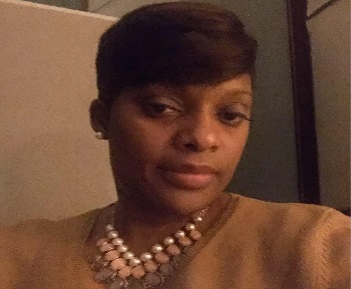 Greetings Women Elevated,	I am Aaron, Annquarnette, I was born and raised in Chicago, IL on 16 September 1972 to Patricia and Clifford Wilson. I am the second oldest of 7 children and have seven nieces and nine nephews. I spent my teenage and young adult years in Decatur, Georgia, from 1989-1993.  I am happily married to SFC Aaron, Michael Julian, with four lovely children of GOD: NaJee 19, Tyler 18, Kiya 17, and Justice 12.  I enlisted for active duty in November 1994 as a 91B. I enlisted to get away from my high school and college sweetheart in which was a result of an abusive relationship.  My duty assignments include 123rd FSB, 1st AD, Dexheim Germany, Medical Troop RSS 2nd ACR, FT. Polk, LA, 86th Combat Support Hospital, FT. Campbell, KY; USA MEDDAC, FT. Eustis, VA, St. Louis, Military Enlistment Processing Station (MEPS), ST Louis, MO, and currently assigned to 86th CSH, 501st Area Support Medical Company (ASMC), FT. Campbell, KY.A veteran to deployments, has served three tours to the Balkan Region; Task Force Eagle, Task Force Falcon and Task Force Bourgas.  Three tours in the Middle East, in support of Operation Iraqi Freedom.  Military Education: Warrior Leaders Course (WLC), Advance Leaders Course (ALC), Senior Leaders Course (SLC), Alcohol Drug Abuse Treatment (ADAT), Master Fitness Trainer (MFT), Emergency Medical Technician-Basic(EMT-B), Equal Opportunity Representative Course(EOR), Master Driver Trainer Course (MDT), Hazmat and Master Resiliency Trainer Course (MRT), Sexual Harassment Assault Response Prevention (SHARP) Course, Basic Health Care Science Pilot- Program Course, Casualty Assistant and Notification Officer Course, First Sergeant and Commander’s Leadership Course. Civilian Education: AAS General Studies from Central Texas Community College; AAS Liberal Arts from Austin Peay State University; Basic Health Care Science Certificate Program from Baylor University; Professional Degree Completion, Bachelor of Health Sciences (Cum Laude) from TUI University.Hobbies: Writing poetry, reading, mentoring youth and motorcycle riding.Show of Interest: I desire to collaboratively work with joint-service veteran women of all ethnicities.  I aim to provide maximum support in transitioning from active duty service to a civilian way of living. The idea of working together for a common goal in understanding the transition process allows us to create lasting bonds.  The direct interaction with other sisters serve as a conduit in shaping future transitional successful outcomes.  Most importantly I would like for Women Elevated (WE) to exceed expectations in making its mark in the present and future while establishing a lasting imprint.   Sincerely, 